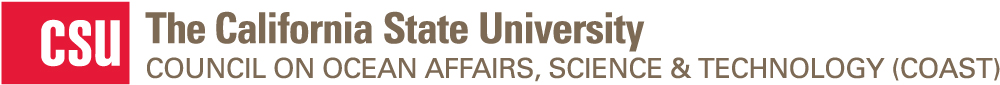 GRANT DEVELOPMENT PROGRAM 2018Cover PagesApplication Deadline: Monday, February 5, 2018, 5:00 p.m. Pacific timeApplications received after the deadline will not be considered.ONE copy of this two-page form must accompany each proposal. All information must be typed. This form must be included with the rest of the application materials in one single pdf file sent to csucoast@csumb.edu. Targeted Funding Agency Information Please copy and complete this section again if you plan to target more than one funding agency.Grants Office Personnel Submitting Application on behalf of Lead PI:Project Title:Project Title:Project Title:Project Title:Project Title:Project Title:Project Title:Total Amount of Funding Requested from COAST:Total Amount of Funding Requested from COAST:Total Amount of Funding Requested from COAST:Total Amount of Funding Requested from COAST:Total Amount of Funding Requested from COAST:Total Amount of Funding Requested from COAST:Total Amount of Funding Requested from COAST:Lead Principal Investigator:Lead Principal Investigator:Lead Principal Investigator:Lead Principal Investigator:Lead Principal Investigator:Lead Principal Investigator:Lead Principal Investigator:Name:Name:Campus: Department: Department: Email:Phone:Phone:Co-Principal Investigator:Co-Principal Investigator:Co-Principal Investigator:Co-Principal Investigator:Co-Principal Investigator:Co-Principal Investigator:Co-Principal Investigator:Name:Name:Campus:Department:Department:Email:Phone:Phone:Co-Principal Investigator:Co-Principal Investigator:Co-Principal Investigator:Co-Principal Investigator:Co-Principal Investigator:Co-Principal Investigator:Co-Principal Investigator:Name:Name:Campus:Department:Department:Email:Phone:Phone:Co-Principal Investigator: Co-Principal Investigator: Co-Principal Investigator: Co-Principal Investigator: Co-Principal Investigator: Co-Principal Investigator: Co-Principal Investigator: Name:Name:Campus:Department:Department:Email:Phone:Phone:Proposed Extramural Funding Agency:Proposed Extramural Funding Agency:Solicitation or Program:Solicitation or Program:Expected Submission Date:Expected Submission Date:Project Duration (Include Start &        End Dates):Project Duration (Include Start &        End Dates):Estimated Funding Amount to be Requested:Estimated Funding Amount to be Requested:Name:Name:Campus:Campus:Title:Title:Grants Office URL:Grants Office URL:Phone:Phone:Phone:Email:Email:Email: